Уважаемые участники Всероссийского земельно-имущественного форума!Размещение в отеле «Жемчужина» г. Сочи производится участниками самостоятельно.Отель «Жемчужина», в котором 18-19 апреля 2023г. будет проходить Всероссийский земельно-имущественный форум АСЭРГРУПП, выделил отдельный блок номеров и предоставил специальную 10% скидку на проживание участникам форума на период его проведения. Скидкой можно воспользоваться, если бронировать номера до 3 апреля 2023г.С 4 апреля блок номеров будет снят и оставшиеся свободные номера (при наличии) поступят в свободную продажу. Поэтому, если Вы планируете проживать в отеле проведения мероприятия, рекомендуем направить предварительную заявку Организатору форума и закрепить за собой номер со скидкой, связавшись по телефону с отделом бронирования отеля как можно раньше.Стоимость размещения в отеле Жемчужина в период проведения мероприятия (апрель 2023г)!Цены со скидкой действительны при бронировании до 3 апреля 2023г.Для бронирования номера и получения 10% скидки свяжитесь с отделом бронирования отеля:телефон: +7(862) 266-1188, +7(862) 266-1288,e-mail: bron@zhem.ru , booking@zhem.ruКодовое слово для получения скидки - «АСЭРГРУПП».При заказе номера через сайт отеля скидка не предоставляется. Для бронирования номеров и получения скидки, пожалуйста, свяжитесь с отделом бронирования отеля как можно раньше.Стоимость проживания включает:Завтрак «шведский стол»Индивидуальный сейф в номереПользование оборудованным пляжем в период его работыПользование бассейном (морская вода с подогревом круглый год)Посещение финской сауныПосещение тренажерного зала Посещение детского центраWi-FiКамера храненияАвтостоянка на территории отеля, кроме центрального входа.Размещение  третьего гостя в номере, включая завтрак:до 4 лет без предоставления места – бесплатноот 4 до 10 лет – 2000 рублей (завтрак включен в стоимость)от 10 лет и выше - 3000 рублей (завтрак включен в стоимость).С уважением, Оргкомитет ФорумаТел: (495) 532-61-59info@asergroup.ru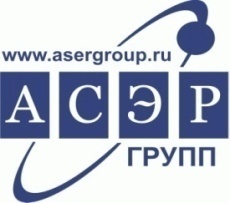 ООО «Группа Компаний «Агентство социально-экономического развития»Адрес местонахождения: 127015, г.Москва, Бумажный проезд, д. 14, стр. 1Для корреспонденции: 127137, г.Москва, а/я 46ИНН 7707698826, КПП 771401001, ОГРН 1097746103443Тел.8 (495)532-61-59,  e-mail: info@asergroup.ruWeb site: www.asergroup.ruКатегория номераБазовая стоимость проживания, руб., в т.ч. НДС 0%, в сутки за номер, включая завтракБазовая стоимость проживания, руб., в т.ч. НДС 0%, в сутки за номер, включая завтракСтоимость проживания для участников с 10% скидкой,руб., в т.ч. НДС 0%, в сутки за номер, включая завтракСтоимость проживания для участников с 10% скидкой,руб., в т.ч. НДС 0%, в сутки за номер, включая завтрак1-местное размещение2х-местное размещение1-местное размещение2х-местное размещениеСтандарт6 8008 0006 1207 200Стандарт Бизнес7 8009 0007 0208 100Стандарт Премиум8 80010 0007 9209 000